Presseinformation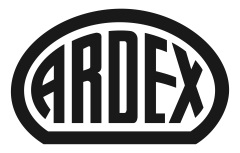 ARDEX X 80 und X 80 S MICROTEC MultikleberVielseitig einsetzbar: die nächste Generation der Ardex-Fliesenkleber Witten, . Update beim Fliesenkleber-Sortiment von Ardex: Mit ARDEX X 80 und X 80 S kommen zwei durchdachte Produkte auf den Markt, die im Innen- und Außenbereich für Wand und Boden angewendet werden können. ARDEX X 80 S ersetzt die Fliesenkleber ARDEX X 77 S und X 78 S und vereint künftig beide Produkte in einem. Ergänzt wird das Fliesenklebersortiment durch das Multitalent ARDEX X 80. Beide Fliesenkleber setzen auf die bewährte MICROTEC-Technologie und überzeugen durch ihr breites Anwendungsspektrum.ARDEX X 80 und X 80 S sind als Multikleber konzipiert und vereinen jeweils viele Anwendungsmöglichkeiten in einem Produkt. Über die zugegebene Wassermenge lassen sich Standfestigkeit und Benetzungsfähigkeit flexibel regulieren. Dadurch sind die Kleber auf dem Boden ebenso einsatzbar wie an der Wand – vielseitig, schnell und leicht zu verarbeiten.Ideal für Großformate: ARDEX X 80ARDEX X 80 bietet zahlreiche Anwendungsmöglichkeiten. So können Verarbeiter mit nur einem Kleber einen großen Teil der anfallenden Arbeiten erledigen. Durch die lange Einlegezeit von bis zu 50 Minuten und die optimale Benetzung ist der Fliesenkleber besonders für Großformate geeignet. „Gerade bei der Verlegung von Fliesen in einem Format über 60 x 60 cm spielt die Benetzungsfähigkeit eine wichtige Rolle“, sagt Ardex-Produktmanager Peter Metz. Wenn es schnell gehen soll: ARDEX X 80 SARDEX X 80 S ist der neue schnelle Fliesenkleber im Ardex-Sortiment und ersetzt die beiden Schnellkleber ARDEX X 77 S und ARDEX X 78 S. Der Multikleber ist bereits nach 90 Minuten begehbar – und damit genauso schnell wie seine Vorgänger. Mit bis zu 45 Minuten bietet er eine noch längere Verarbeitungszeit. Als Dünn- und Mittelbettkleber lässt er sich in einer Kleberbettdicke von bis zu 15 Millimeter auftragen. Die Fusion von ARDEX X 77 S und ARDEX X 78 S zu einem einzigen Produkt – ARDEX X 80 S – vereinfacht das Produktportfolio und reduziert die Anzahl der benötigten Kleber. Zusätzlich ist das neue 15-Kilo-Gebinde ergonomischer und durch den praktischen Tragegriff einfacher zu handhaben.Innovation plus bewährte QualitätDie beiden neuen Fliesenkleber basieren auf der bewährten ARDEX MICROTEC-Technologie. So werden Scherspannungen kompensiert, Verformungskräfte reduziert und die Haftzugfestigkeit verbessert. „Das gibt Verarbeitenden Sicherheit auf der Baustelle“, sagt Metz. Zudem sind sie auf Böden und an der Wand vielseitig einsetzbar, etwa zum Ansetzen und Verlegen von Fliesen aus Steingut, Steinzeug und Feinsteinzeug oder Beton- und Naturwerksteinplatten im Innen- und Außenbereich. ARDEX X 80 und ARDEX X 80 S sind mit dem EMICODE®-Siegel EC1PLUS als besonders emissionsarm ausgezeichnet. ARDEX X 80 im ÜberblickVariable Wasserzugabe für Wand- und BodenkonsistenzLange EinlegezeitFür Kleberbettdicken bis 15 mmBesonders geeignet zum Verlegen großformatiger Fliesen und PlattenMit ARDEX MICROTEC Technologie Verlegen von und auf ARDEX Flexbone möglichAls sehr emissionsarm (EMICODE EC 1 Plus) zertifiziert ARDEX X 80 S im ÜberblickVariable Wasserzugabe für Wand- und BodenkonsistenzLange VerarbeitungszeitBereits nach 90 Minuten begehbar / verfugbar Für Kleberbettdicken bis 15 mmMit ARDEX MICROTEC TechnologieNeues 15 kg Gebinde mit praktischem TragegriffAls sehr emissionsarm (EMICODE EC 1 Plus) zertifiziertÜber ArdexDie Ardex GmbH ist einer der Weltmarktführer bei hochwertigen bauchemischen Spezialbaustoffen. Als Gesellschaft in Familienbesitz verfolgt das Unternehmen seit über 70 Jahren einen nachhaltigen Wachstumskurs. Die Ardex-Gruppe beschäftigt heute circa 3.900 Mitarbeiter und ist in mehr als 50 Ländern auf allen Kontinenten präsent, im Kernmarkt Europa nahezu flächendeckend. Mit mehr als zehn großen Marken erwirtschaftet Ardex weltweit einen konsolidierten Gesamtumsatz von mehr als 930 Millionen Euro.Presseanfragen bitte an:Ardex GmbHJanin Settino, Friedrich-Ebert-Straße 45, 58453 WittenTel. 02302 664-598, janin.settino@ardex.de